Osterhase Vorlage 6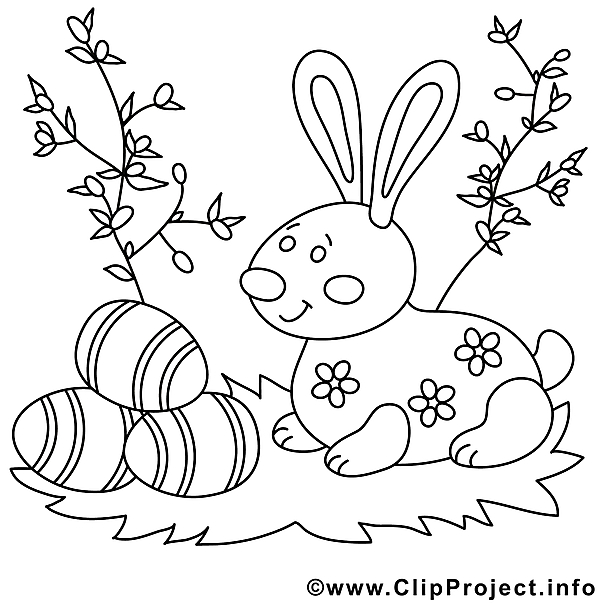 